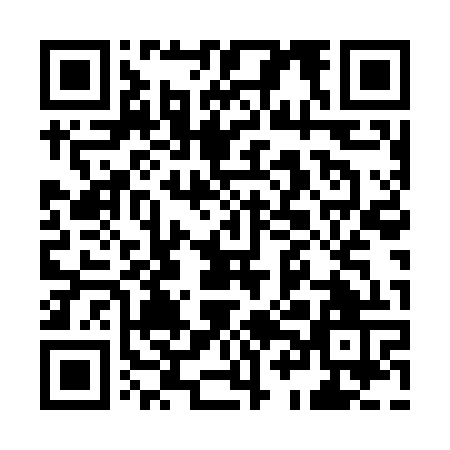 Ramadan times for Rottnest Island, AustraliaMon 11 Mar 2024 - Wed 10 Apr 2024High Latitude Method: NonePrayer Calculation Method: Muslim World LeagueAsar Calculation Method: ShafiPrayer times provided by https://www.salahtimes.comDateDayFajrSuhurSunriseDhuhrAsrIftarMaghribIsha11Mon4:524:526:1512:283:596:406:407:5812Tue4:534:536:1612:283:586:396:397:5713Wed4:544:546:1612:273:586:386:387:5514Thu4:554:556:1712:273:576:376:377:5415Fri4:564:566:1812:273:566:356:357:5216Sat4:574:576:1912:273:566:346:347:5117Sun4:574:576:1912:263:556:336:337:5018Mon4:584:586:2012:263:546:316:317:4819Tue4:594:596:2112:263:536:306:307:4720Wed5:005:006:2112:253:536:296:297:4621Thu5:005:006:2212:253:526:286:287:4422Fri5:015:016:2312:253:516:266:267:4323Sat5:025:026:2312:243:506:256:257:4224Sun5:035:036:2412:243:496:246:247:4025Mon5:035:036:2512:243:496:226:227:3926Tue5:045:046:2512:243:486:216:217:3827Wed5:055:056:2612:233:476:206:207:3628Thu5:065:066:2712:233:466:196:197:3529Fri5:065:066:2712:233:456:176:177:3430Sat5:075:076:2812:223:446:166:167:3231Sun5:085:086:2912:223:446:156:157:311Mon5:085:086:2912:223:436:146:147:302Tue5:095:096:3012:213:426:126:127:293Wed5:105:106:3112:213:416:116:117:274Thu5:105:106:3112:213:406:106:107:265Fri5:115:116:3212:213:396:096:097:256Sat5:125:126:3312:203:386:076:077:247Sun5:125:126:3312:203:376:066:067:238Mon5:135:136:3412:203:376:056:057:219Tue5:145:146:3512:193:366:046:047:2010Wed5:145:146:3612:193:356:026:027:19